ÖZGEÇMİŞ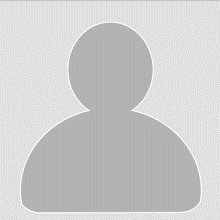 Kişisel BilgilerAd Soyad:	DoğumTarihi:	DoğumYeri:	Medeni Durumu:	Askerlik Durumu:                           	Ehliyet Durumu:	İş DeneyimiTARİH:	POZİSYON:İletişim BilgileriAdres:	Telefon:	Cep:	 E-Posta:	Eğitim-Öğretim BilgileriTARİH: 	OKUL:Burslar ve ProjelerYabancı DilYetkinliklerReferanslar